Od: OCG Sales Orders MSD <XXXXolympus
Odesláno: středa 20. března 2024 18:01
Komu: XXXX Sklad zdravotnického materiálu
Předmět: Akceptace, doručení - NNM: Vydaná obj. nad 50000Dobrý den,

potvrzuji přijetí a akceptaci Vaší objednávky v plném rozsahu dne 20.3.2024 v celkové hodnotě 55 262 Kč bez DPH. Předpokládaný termín dodání zboží je 21.03.2024.

Děkuji

S pozdravem

XXXX

Obchodní administrativa
Endotherapy
Medical System Division

OLYMPUS CZECH GROUP, S.R.O., ČLEN KONCERNU
Evropská 176/16
160 41 Praha 6
Česká Republika

tel.: +XXXX
e-mail: XXXX
XXXX

Registrace: Obchodní rejstřík vedený Městským soudem v Praze, vložka C, oddíl 93921, IČO: 270 68 641
Jednatelé: XXXX
Prokuristé: XXXX
Obecné oznámení o ochraně osobních údajů je dostupné na adrese: XXXX

--------------- Original Message ---------------
From: Sklad zdravotnického materiálu Nemocnice Nové Město na Moravě [XXXX]
Sent: 19.03.2024 13:41
ToXXXX
Subject: [EXTERNAL] NNM: Vydaná obj. nad 50000

PLEASE NOTE: Please use caution when opening links and attachments in this message.


[You don't often get email from XXXX Learn why this is important at XXXX]

PLEASE NOTE: Please use caution when opening links and attachments in this message.


Vygenerováno Prvním elastickým informačním systémem QI - licence Nemocnice Nové Město na Moravě, příspěvková organizace

thread::XXXX::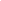 